برنامج الحضانه أيام الاربعاء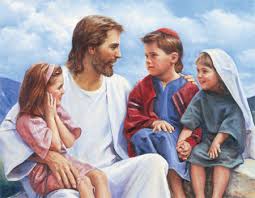 أثناء خدمة العباده والتعليم شهر 7/2014الرب يبارككم على تعبكمومحبتكم للرب  انيسه نقولا ------------------- برنامج الحضانه أيام الاربعاءأثناء خدمة العباده والتعليم شهر 7/2014الرب يبارككم على تعبكمومحبتكم للربانيسه نقولا الاربعاء 7/2عبير ياورميسا جريسرنين ياوربولس حبيبيالاربعاء 7/9سلفيا خوريلينا جريسباسل سكسابراهيم خوريالاربعاء 7/16مرتا سعيدشيرينريما بولسبول ماريناالاربعاء 7/23لينا شحادهرزان داوودجوانا موسىكمال جريسالاربعاء 7/30امال ابوعقلمنار خوريروزين شحادهشادي كنعانالاربعاء 7/2عبير ياورميسا جريسرنين ياوربولس حبيبيالاربعاء 7/9سلفيا خوريلينا جريسباسل سكسابراهيم خوريالاربعاء 7/16مرتا سعيدشيرينريما بولسبول ماريناالاربعاء 7/23لينا شحادهرزان داوودجوانا موسىكمال جريسالاربعاء 7/30امال ابوعقلمنار خوريروزين شحادهشادي كنعان